QUIZ 8º ANO – MATEMÁTICA 2º BIMESTREComo podemos identificar a expressão (x + 2)2 ? Assinale a alternativa correta.Produto da soma pela diferença.Quadrado da soma de dois termos.Quadrado da diferença de dois termos.Cubo da soma de dois termos.O produto notável a2−2. a. b + b2 é resultado de qual expressão?(x + 2)2(x - 2)2(x + 2) . (x - 2)(x + 2)3O desenvolvimento da expressão (2x + 3y).(2x – 3y) é:4X2 – 9Y29X2 + 4Y22X2 – 3Y22X2 + 9Y2A respeito dos produtos notáveis, assinale a alternativa correta.(x + a)2 = x2 + a2(x + a)2 = x2 + 2xa + a2(x – a)2 = x2 – 2x – a2(x – a)2 = x2 – a2A área total da figura abaixo é: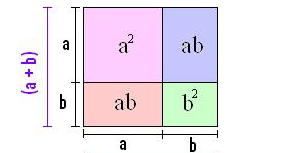 (a + b). (a-b)a2−2. a. b + b2a2+2. a. b + b2(a - b)2RESPOSTAS: 1.a; 2.b; 3.a; 4.b; 5.c